Календарьлитературных памятных датНОЯБРЬ 20162 ноября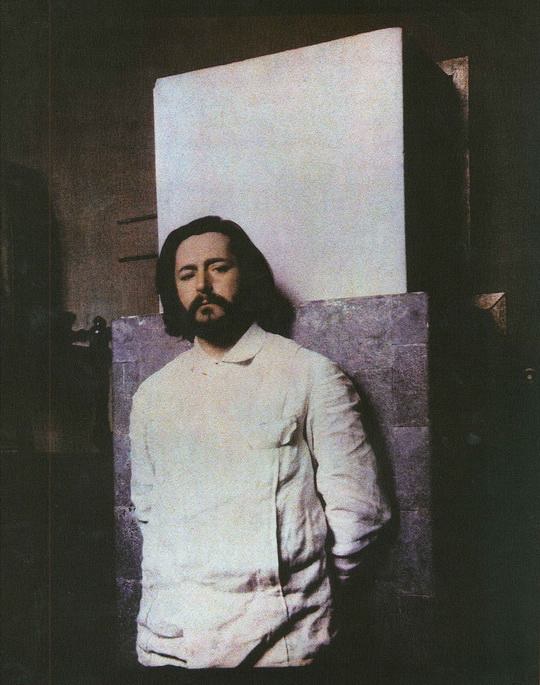 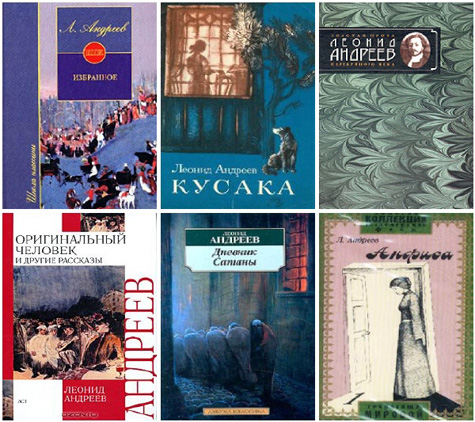                 110 лет со дня рождения поэта и писателя                 Даниила Леонидовича Андреева(1871-1919)7 ноября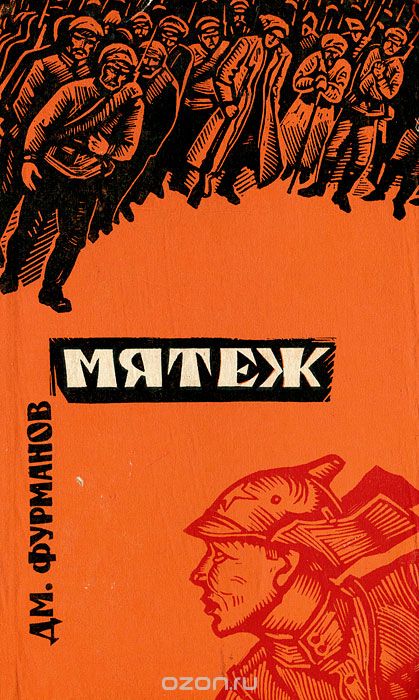 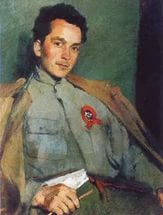 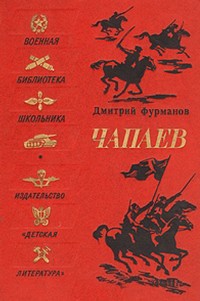 125 лет назад родился литератор Дмитрий Андреевич Фурманов. Советский прозаик, революционер, политик и военный. (26 октября (7 ноября) 1891 г. — 15 марта 1926г.) 11 ноября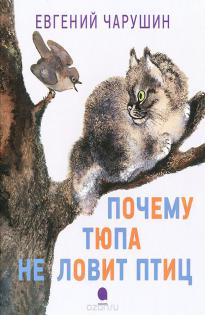 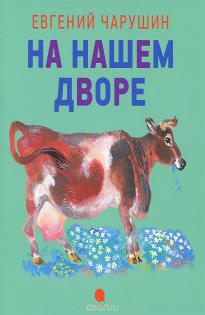 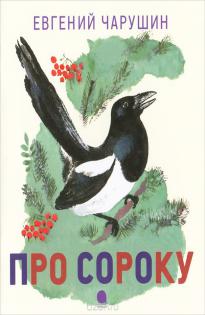 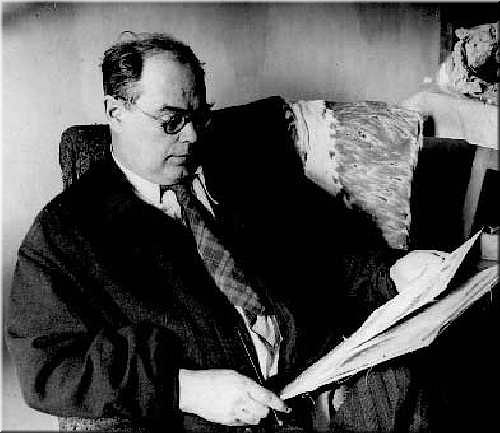 115-летие со дня рожденияхудожника-иллюстратора и литературного деятеляЕвгения Ивановича Чарушина. (1901 — 1965)   11 ноября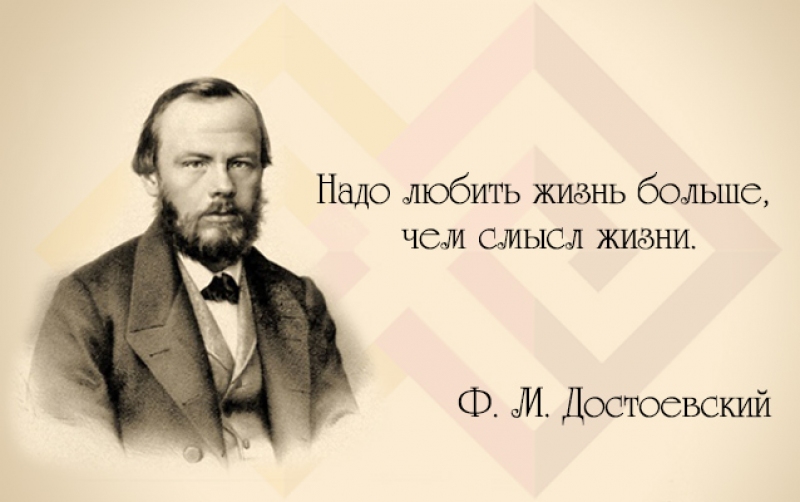 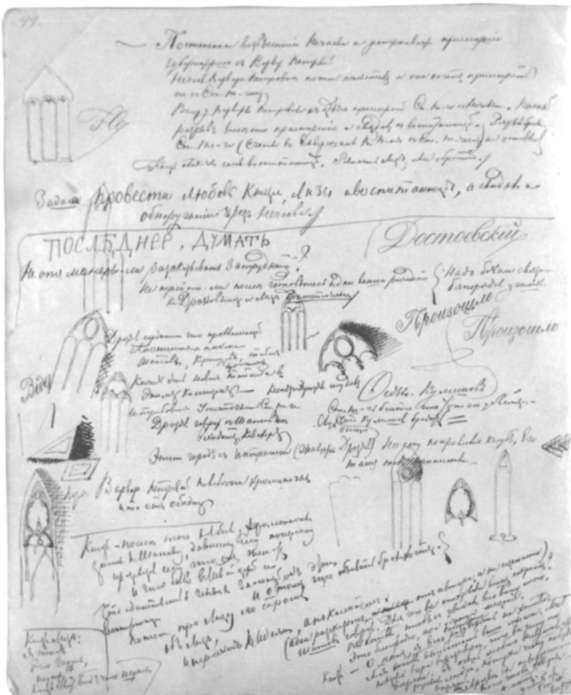 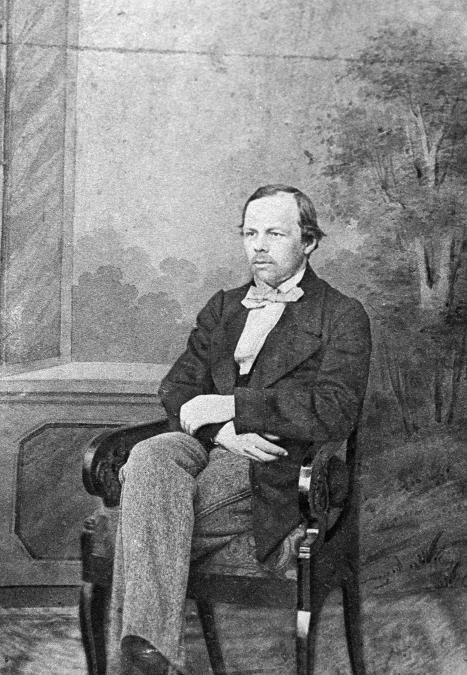 195-летие со дня рожденияФедора Михайловича Достоевского. (11.11.1821-9.02.1881) Наиболее значительные романы — «Преступление и наказание», «Идиот», «Бесы», «Подросток», «Братья Карамазовы».19 ноября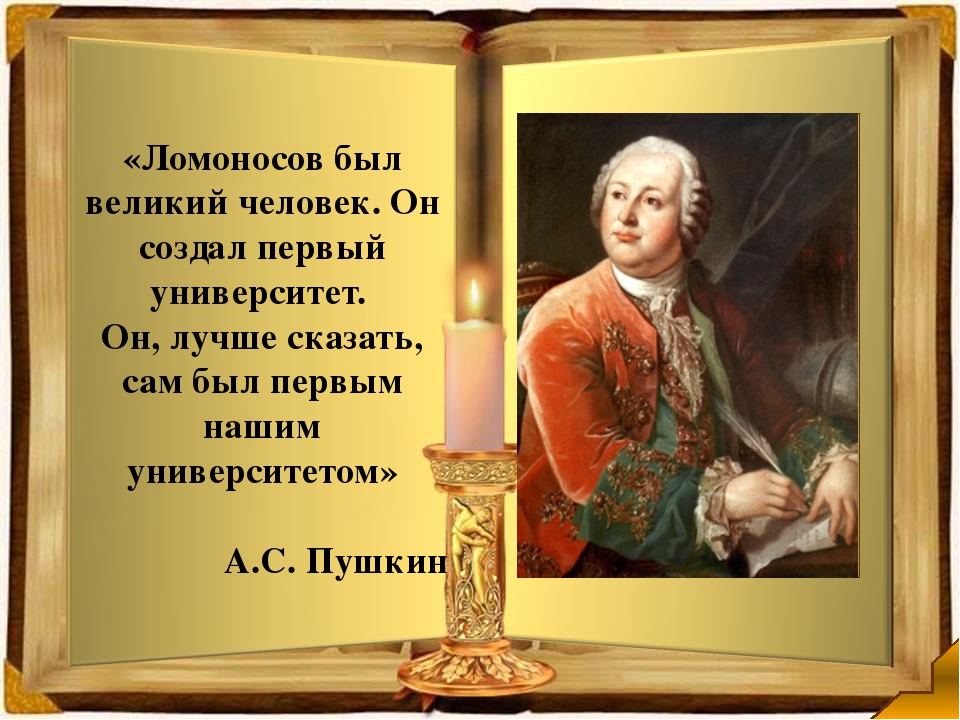 305 лет со дня рождениягениального ученого, историка и литератораМихаила Васильевича Ломоносова.Его называют первым отечественным ученым с мировым именем. Он был не только выдающимся физиком и химиком, но и поэтом, который заложил фундамент современного русского литературного языка.22 ноября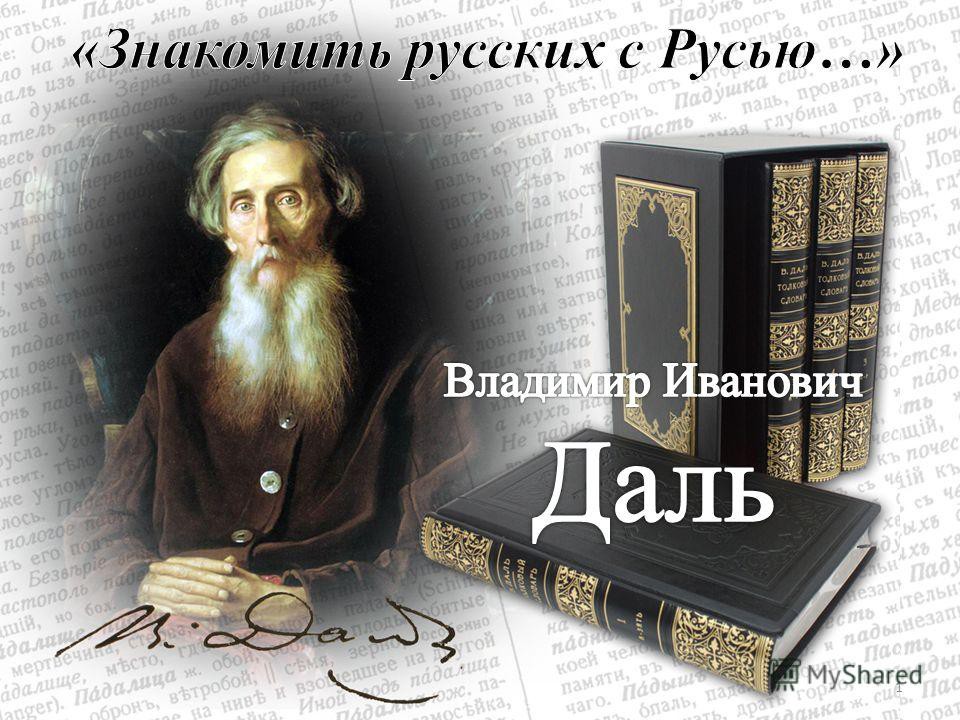 215-летний юбилей со дня рождения этнографа, лексикографа и писателяНаиболее значительный труд — «Толковый словарь живого великорусского языка». 28 ноября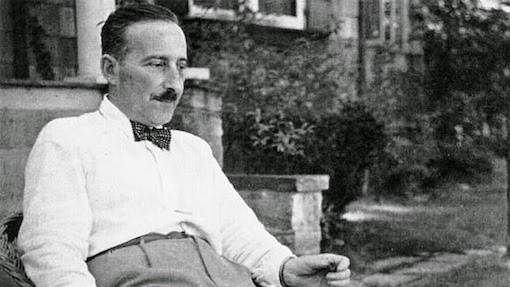 135 лет назад родилсяавстрийский литературный деятельСтефан Цвейг.Его перу принадлежат многочисленные новеллы и беллетризованные биографии. Произведения «Амок», «Смятение чувств» принесли прозаику мировую славу.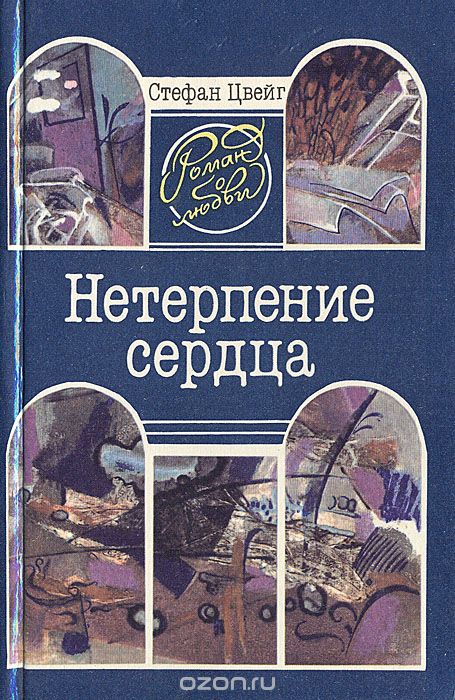 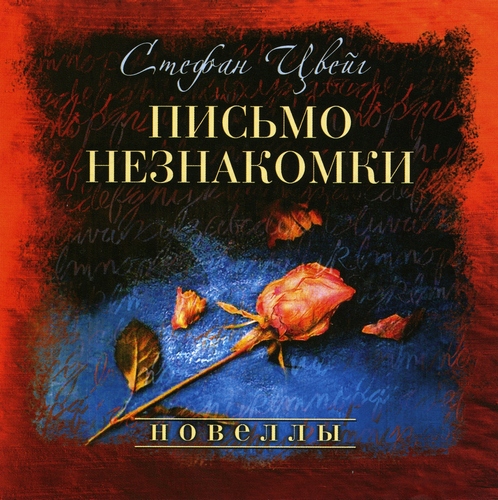 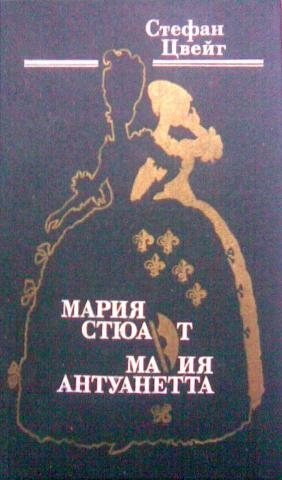 